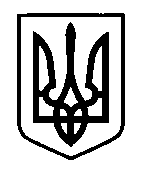 УКРАЇНАПрилуцька міська радаЧернігівська областьУправління освіти Про супровід  учениці ПрилуцькоїЗОШ І-ІІІ ступенів №10 на ІІ (очний) етап Всеукраїнського конкурсу наукових учнівських проектів і розробок Всеукраїнська «Універсіада-19»	Відповідно до листа Державного вищого навчального закладу «Університет менеджменту освіти» «Про Всеукраїнський конкурс наукових учнівських проектів і розробок Всеукраїнська «Універсіада-19»Н А К А З У Ю:Направити на ІІ етап конкурсу наукових учнівських проектів і розробок «Універсіада-19», що відбудеться  01 березня 2019 року у м. Києві на базі Державного вищого навчального закладу «Університет менеджменту освіти», Коваленко Ангеліну, ученицю 9 класу Прилуцької загальноосвітньої школи I-III ступенів № 10 Прилуцької міської ради Чернігівської області.Призначити супроводжуючою та покласти відповідальність за життя та здоров'я учениці під час поїздки до м. Києва і у зворотньому напрямку на Зімбалевську Юлію Петрівну, вчителя історії, заступника директора з НВР Прилуцької загальноосвітньої школи І-ІІІ ст.№ 10  Прилуцької міської ради Чернігівської області.Контроль  за виконанням даного  наказу покласти на  спеціаліста І категорії  управління освіти  Гуляєву Т.М.	Начальник управління освіти                                                С.М.ВовкПідготувала:								Т.В.КлименкоПогоджено:									Д.В.Бондаренко 27 лютого  2019 р.НАКАЗм. Прилуки                             № 58